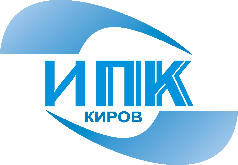 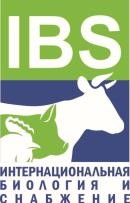 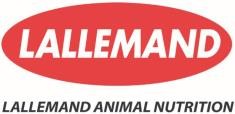 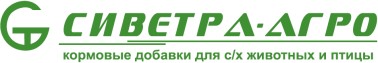 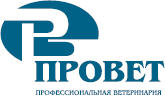 СЕМИНАР«Снижение себестоимости продукции КРС с помощью новых инструментов в кормлении и содержании»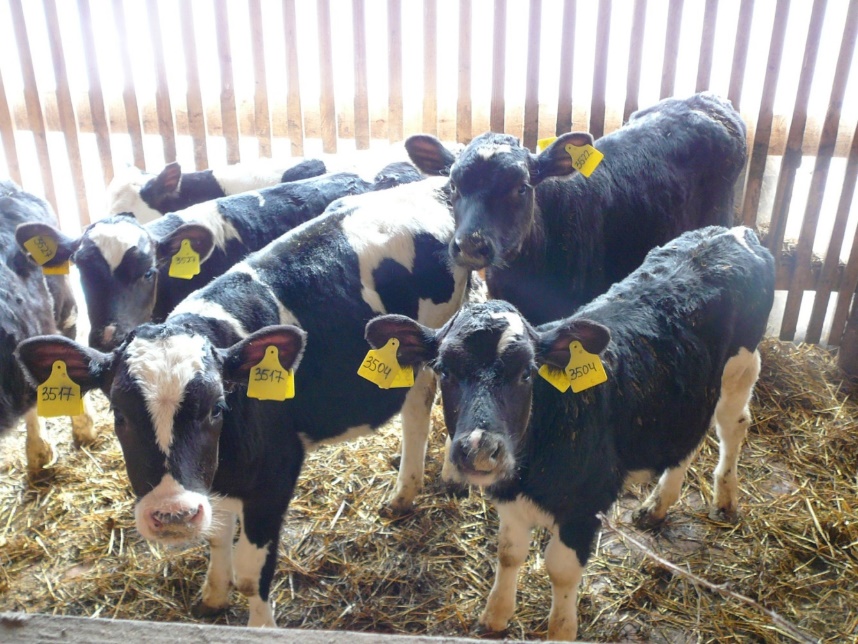 ООО ПТК «АйБиЭс» в составе группы компаний «Провет» совместно с представителями компании  «Сиветра-Агро»  и  ФГБОУ ДПО «Кировский институт агробизнеса и кадрового обеспечения» приглашают принять участие в семинареВ программе семинара:Докладчики семинара:Преображенский Сергей Дмитриевич - руководитель проекта, ООО «ПТК «АйБиЭс».Пчельников Дмитрий Владимирович – кандидат биологических наук, доцент, руководитель научно-технического отдела ООО «ПТК «АйБиЭс».Никонов Александр Анатольевич - ведущий эксперт по кормлению КРС ООО «ПТК «АйБиЭс».Предраг Симеунович, ветеринарный врач, доктор ветеринарных наук, консультант компании «Танин Севница д.д.».Аянот Павел Константинович, кандидат биологических наук, эксперт по здоровью коров, ГК ПРОВЕТ.Дата проведения семинара: 01 декабря 2020 г.Время проведения семинара: 09.00-15.30 час.Программа семинара:Участие в семинаре – бесплатное.По желанию слушателей, возможно участие в семинаре в формате он-лайн (у слушателей необходимо наличие качественного скоростного интернета). Одновременно с докладами в конференцзале института, будет вестись он-лайн трансляция на вебинарной платформе Pruffme.****При участии в семинаре будут соблюдаться требования по индивидуальной защите слушателей (маски, перчатки), соблюдению безопасного расстояния между слушателями.Кофе, чай, обед – бесплатно, за счет организаторов семинара.Место проведения: г. Киров, ул. Производственная, 20, Кировский институт агробизнеса и кадрового обеспечения.Заявки участников семинара в срок до 26 ноября 2020 г. направить по телефону/факсу (8332)62-95-87 или по электронной почте umo@ipk43.ru.  При заполнении Заявки просьба указать формат участия  очный или он-лайн.ЗАЯВКАучастника семинара«Снижение себестоимости продукции КРС с помощью новых инструментов в кормлении и содержании»01.12.2020 г.Настоящим подтверждаю свое участие в обучении_____________________________________       _________________________                     ФИО                                                                                  должность____________________________________         __________________________                         Контактный телефон                                                          e-mail_____________________________________      ___________________________                      ФИО                                                                                  должность____________________________________         __________________________                         Контактный телефон                                                        e-mailОрганизация:_____________________________________________________________                                                       Наименование Адрес:_______________________________________________________________________________________________________________________________________________________________________         __________________________телефон                                                                              e-mailФормат участия в семинаре: Очный __________                                                 Он-лайн _________Белковое питание и клостридиозОптимизация пищеварения и здоровье скотаПроблема усвоения основных кормовПовышение количества и качества молока и контроль себестоимостиУлучшение воспроизводства и сохранности поголовьяМикроклимат на ферме и его влияние на продуктивность и здоровье животных   Семинар актуален для руководителей, специалистов ветеринарной службы, специалистов зоотехнической службы сельскохозяйственных предприятийВремяДокладчик, тема доклада09:00-10:00Регистрация и дружеская встреча участников семинара горячей чашкой чая10:00-10:05Открытие семинара10:05-10:30Пчельников Дмитрий Владимирович: «Новые инструменты в кормлении коров для снижения себестоимости продукции»10:30-10:55Никонов Александр Анатольевич: «Проблемы аминокислотного питания в рационах коров»10:55-11:50Предраг Симеунович: «Фарматан в кормлении коров и телят. Профилактика клостридиозов»11:50–12:10Обсуждение докладов и обмен мнениями за чашкой кофе12:10-12:50Аянот Павел Константинович: «Эффективная программа контроля клостридиоза на фермах»12:50–13:20Преображенский Сергей Дмитриевич: «Микроклимат как средство повышения продуктивности и здоровья стада»13:20-13:50Никонов Александр Анатольевич: «Защищенный холин в рационах жвачных»13:50–14-30Аянот Павел Константинович: Программа «Здоровый теленок - эффективный старт животноводства»14:30-15.30Обстоятельное обсуждение докладов и обмен мнениями за товарищеским обедом